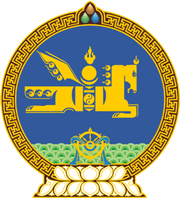 МОНГОЛ УЛСЫН ХУУЛЬ2023 оны 12 сарын 15 өдөр                                                               Төрийн ордон, Улаанбаатар хот    КОНВЕНЦЫН НЭМЭЛТ, ӨӨРЧЛӨЛТИЙГ       СОЁРХОН БАТЛАХ ТУХАЙ1 дүгээр зүйл.Олон улсын хөдөлмөрийн байгууллагын Далайн хөдөлмөрийн тухай 2006 оны конвенцод 2016, 2018 онд оруулсан нэмэлт, өөрчлөлтийг Монгол Улсын Засгийн газрын өргөн мэдүүлснээр соёрхон баталсугай.	МОНГОЛ УЛСЫН 	ИХ ХУРЛЫН ДАРГА 				Г.ЗАНДАНШАТАР